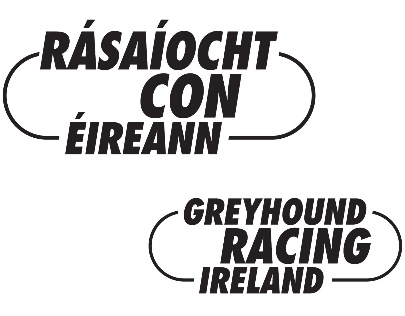 Special Authority Request FormIn making this application it is understood that I / we the above have read the Rules of Racing of the GBGB and amendments thereto published in the GBGB calendar and GBGB website and agree to abide by them. Greyhounds which have trialled or raced in UK under Special Authority will not be accepted for Trials or Racing in Ireland unless the ID cards for the greyhounds in question have been submitted to the Regulation Dept. of the GRI for authentication and the UK Trial/Race Formlines have been added to the GRI’s Race Management System.Whilst competing in the (name of race)Stadium NameName of GBGB Licenced Trainer where greyhound can be inspectedSignature of Owner / Trainer requesting Authority  _____________________________________________________ You must complete and sign this form and return it by emailing to joanne.obrien@grireland.ie or by post to the Regulation Department, Rásaíocht Con Éireann, Greenpark, Dock Road, Limerick  V94 Y17X at least five working days prior to the race or trial in Great Britain. OWNER / TRAINERS DETAILSOWNER / TRAINERS DETAILSSurname:Forename(s):Address:Telephone Number:ASSISTANTS DETAILS 1ASSISTANTS DETAILS 1ASSISTANTS DETAILS 2ASSISTANTS DETAILS 2ASSISTANTS DETAILS 3ASSISTANTS DETAILS 3Surname:Surname:Surname:Forename(s):Forename(s):Forename(s):Address:Address:Address:Telephone NumberTelephone NumberTelephone NumberGREYHOUND(S) AND EVENTGREYHOUND(S) AND EVENTTo train and manage the greyhound(s)Date of the trial (s)Date of the Round 1Date of Final